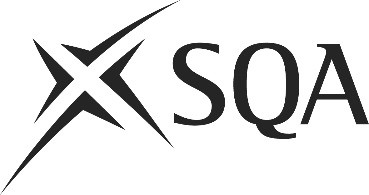 Unit PPL2HK2 (HL2M 04)	Work Using Different Chemicals, Liquids and EquipmentI confirm that the evidence detailed in this unit is my own work.I confirm that the candidate has achieved all the requirements of this unit.I confirm that the candidate’s sampled work meets the standards specified for this unit and may be presented for external verification.Unit PPL2HK2 (HL2M 04)	Work Using Different Chemicals, Liquids and EquipmentThis page is intentionally blankUnit PPL2HK2 (HL2M 04)	Work Using Different Chemicals, Liquids and EquipmentUnit PPL2HK2 (HL2M 04)	Work Using Different Chemicals, Liquids and EquipmentUnit PPL2HK2 (HL2M 04)	Work Using Different Chemicals, Liquids and EquipmentUnit PPL2HK2 (HL2M 04)	Work Using Different Chemicals, Liquids and EquipmentUnit PPL2HK2 (HL2M 04)	Work Using Different Chemicals, Liquids and EquipmentUnit PPL2HK2 (HL2M 04)	Work Using Different Chemicals, Liquids and EquipmentUnit PPL2HK2 (HL2M 04)	Work Using Different Chemicals, Liquids and EquipmentSupplementary evidenceCandidate’s nameCandidate’s signatureDateAssessor’s nameAssessor’s signatureDateCountersigning — Assessor’s name(if applicable)Countersigning — Assessor’s signature(if applicable)DateInternal verifier’s nameInternal verifier’s signatureDateCountersigning — Internal verifier’s name(if applicable)Countersigning — Internal verifier’s signature(if applicable)DateExternal Verifier’s initials and date (if sampled)Unit overviewThis unit is about choosing the right cleaning chemicals or liquids, using the chemicals correctly and disposing of them safely. This unit also covers using equipment. It is for housekeeping assistants and cleaning staff. The use of chemicals, liquids and equipment requires thorough training and understanding to ensure your safety and equally important, your guests and customers safety. During your induction at your workplace you may have received COSHH training which will help you in your understanding and achievement of this unit.When you have completed this unit you will be able to demonstrate your understanding of and ability to:Work using different chemicals, liquids and equipmentSufficiency of evidenceThere must be sufficient evidence to ensure that the candidate can consistently achieve the required standard over a period of time in the workplace or approved realistic working environment.Performance criteriaPerformance criteriaPerformance criteriaPerformance criteriaYou must do:You must do:You must do:You must do:There must be evidence for all Performance Criteria (PC).The assessor must assess Performance Criteria (PC) 1–15 by directly observing the candidate’s work.PC 16 may be assessed by alternative methods if observation is not possible.There must be evidence for all Performance Criteria (PC).The assessor must assess Performance Criteria (PC) 1–15 by directly observing the candidate’s work.PC 16 may be assessed by alternative methods if observation is not possible.There must be evidence for all Performance Criteria (PC).The assessor must assess Performance Criteria (PC) 1–15 by directly observing the candidate’s work.PC 16 may be assessed by alternative methods if observation is not possible.There must be evidence for all Performance Criteria (PC).The assessor must assess Performance Criteria (PC) 1–15 by directly observing the candidate’s work.PC 16 may be assessed by alternative methods if observation is not possible.Work using different chemicals1	Choose the right chemicals or liquids for the area you are going to clean.2	Wear the appropriate personal protective equipment as required.3	Prepare and use the chemical or liquid in line with the manufacturers' instructions, using the correct equipment.4	Store the chemicals or liquids securely or appropriately to organisational procedures.5	Complete any relevant documentation in line with organisational procedures.Work using manual equipment6	Choose the correct piece of equipment for the area that you are going to clean.7	Prepare the area for cleaning.8	Use the equipment safely, correctly and where required using appropriate chemicals.9	Leave the area clean and tidy and free from debris.10	Store equipment in line with your organisation's procedures.Work using electrical equipment11	Choose the correct equipment and chemicals for the area you are going to clean.12	Check that the equipment is safe to use.13	Select and use the correct attachments for the equipment.14	Use the equipment, attachments and chemicals in line with manufacturers' instructions.15	Store the equipment and attachments correctly and in line with the manufacturers' instructions.Unexpected situations16	Deal with any unexpected situations according to your organisational procedures.Evidence referenceEvidence descriptionDatePerformance criteriaPerformance criteriaPerformance criteriaPerformance criteriaPerformance criteriaPerformance criteriaPerformance criteriaPerformance criteriaPerformance criteriaPerformance criteriaPerformance criteriaPerformance criteriaPerformance criteriaPerformance criteriaPerformance criteriaPerformance criteriaEvidence referenceEvidence descriptionDateWhat you must doWhat you must doWhat you must doWhat you must doWhat you must doWhat you must doWhat you must doWhat you must doWhat you must doWhat you must doWhat you must doWhat you must doWhat you must doWhat you must doWhat you must doWhat you must doEvidence referenceEvidence descriptionDate12345678910111213141516Scope/RangeScope/RangeScope/RangeScope/RangeWhat you must cover:What you must cover:What you must cover:What you must cover:All scope/range must be covered. There must be performance evidence, gathered through direct observation by the assessor of the candidate’s work for:All scope/range must be covered. There must be performance evidence, gathered through direct observation by the assessor of the candidate’s work for:All scope/range must be covered. There must be performance evidence, gathered through direct observation by the assessor of the candidate’s work for:All scope/range must be covered. There must be performance evidence, gathered through direct observation by the assessor of the candidate’s work for:five from:a	multi-surface cleaner b	toilet cleaner c	glass cleanerd	air freshener e	polish f	sanitizer g	chemicals for use on hard or soft floorsh	stain and grease removersfive from:i	mop systems for wet use j	mop systems for dry use k	colour coded clothsl	duster m	bucket n	sponge or non-abrasive pad o	brushes p	dustpan q	abrasive padone from:r	vacuum cleaners s	suction dryers t	polishers or burnishers u	scrubbers v	spray extractorstwo from:w	hard or soft floor attachments x	upholstery attachmentsy	brushes or pads z	crevice tools aa	spray extractors  or nozzles bb	hosesEvidence for the remaining points under ‘what you must cover’ may be assessed through questioning or witness testimony.Evidence for the remaining points under ‘what you must cover’ may be assessed through questioning or witness testimony.Evidence for the remaining points under ‘what you must cover’ may be assessed through questioning or witness testimony.Evidence for the remaining points under ‘what you must cover’ may be assessed through questioning or witness testimony.Evidence referenceEvidence descriptionDateScope/RangeScope/RangeScope/RangeScope/RangeScope/RangeScope/RangeScope/RangeScope/RangeScope/RangeScope/RangeScope/RangeScope/RangeScope/RangeScope/RangeScope/RangeScope/RangeScope/RangeScope/RangeScope/RangeScope/RangeScope/RangeScope/RangeScope/RangeScope/RangeScope/RangeScope/RangeScope/RangeScope/RangeEvidence referenceEvidence descriptionDateWhat you must coverWhat you must coverWhat you must coverWhat you must coverWhat you must coverWhat you must coverWhat you must coverWhat you must coverWhat you must coverWhat you must coverWhat you must coverWhat you must coverWhat you must coverWhat you must coverWhat you must coverWhat you must coverWhat you must coverWhat you must coverWhat you must coverWhat you must coverWhat you must coverWhat you must coverWhat you must coverWhat you must coverWhat you must coverWhat you must coverWhat you must coverWhat you must coverEvidence referenceEvidence descriptionDateabcdefghijklmnopqrstuvwxyzaabbKnowledge and understandingKnowledge and understandingEvidence referenceand dateWhat you must know and understandWhat you must know and understandEvidence referenceand dateFor those knowledge statements that relate to how the candidate should do something, the assessor may be able to infer that the candidate has the necessary knowledge from observing their performance or checking products of their work. In all other cases, evidence of the candidate’s knowledge and understanding must be gathered by alternative methods of assessment (eg oral or written questioning).For those knowledge statements that relate to how the candidate should do something, the assessor may be able to infer that the candidate has the necessary knowledge from observing their performance or checking products of their work. In all other cases, evidence of the candidate’s knowledge and understanding must be gathered by alternative methods of assessment (eg oral or written questioning).Evidence referenceand dateFor the whole unitFor the whole unitFor the whole unit1Basic legal requirements relating to safe working practices when using cleaning chemicals.2The warning signs used on cleaning chemical containers and what they mean.Work using different chemicalsWork using different chemicalsWork using different chemicals3How to select appropriate chemicals/liquids for the full range of cleaning jobs.4Why it is important to wear personal protective equipment when using chemicals/liquids.5Why it is dangerous to mix certain types of chemicals/liquids together.6Why it is important to follow manufacturers' instructions on cleaning chemicals/liquids.7What might happen if you do not follow the relevant legal requirements for this sort of work.8Why work routines and sequences need to be followed.9What preparations should be made to the work area before using chemicals.10Documents you need to complete when using chemicals.11The types of problems and unexpected situations that may happen when you are preparing and using chemicals and how to deal with these.Work using manual equipmentWork using manual equipmentWork using manual equipment12Basic legal requirements relating to safe working practices when using manual cleaning equipment.13How to choose manual cleaning equipment for the types of cleaning you carry out.14Why it is important to follow the manufacturers' instructions for manual equipment.15Why the equipment should be cleaned and stored correctly after use.16The types of problems and unexpected situations that may happen when you are preparing and using manual cleaning equipment and how to deal with these.Knowledge and understandingKnowledge and understandingEvidence referenceand dateWhat you must know and understandWhat you must know and understandEvidence referenceand dateFor those knowledge statements that relate to how the candidate should do something, the assessor may be able to infer that the candidate has the necessary knowledge from observing their performance or checking products of their work. In all other cases, evidence of the candidate’s knowledge and understanding must be gathered by alternative methods of assessment (eg oral or written questioning).For those knowledge statements that relate to how the candidate should do something, the assessor may be able to infer that the candidate has the necessary knowledge from observing their performance or checking products of their work. In all other cases, evidence of the candidate’s knowledge and understanding must be gathered by alternative methods of assessment (eg oral or written questioning).Evidence referenceand dateWork using electrical equipmentWork using electrical equipmentWork using electrical equipment17Current relevant legislation relating to safe working practices when using cleaning chemicals and electrical equipment.18The main dangers when using electrical equipment and how to avoid these.19Safe handling and lifting techniques.20Why safe carrying and lifting techniques should be used.21What factors need to be taken into account when using electrical equipment.22The types of problems and unexpected situations that may happen when you are preparing and using electrical cleaning equipment and how to deal with these.EvidenceEvidenceDate123456Assessor feedback on completion of the unit